                                                                              ПРОЕКТ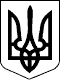 ВЕЛИКОСЕВЕРИНІВСЬКА СІЛЬСЬКА РАДА
КІРОВОГРАДСЬКОГО РАЙОНУ КІРОВОГРАДСЬКОЇ ОБЛАСТІСІМНАДЦЯТА СЕСІЯ ВОСЬМОГО СКЛИКАННЯРІШЕННЯвід ___ липня 2018 року                                                                                              №____с. Велика СеверинкаПро надання  дозволу виконавчомукомітету Великосеверинівської сільської радина розроблення Схеми санітарного очищеннянаселених пунктів  та затвердження технічного завдання на розробкуСхеми санітарного очищення населених пунктівВеликосеверинівської сільської ради на 25 роківКеруючись статтею 25, підпунктом 6 пункту «а» статті 30, статтею 40 Закону України «Про місцеве самоврядування в Україні», відповідно до підпункту 4, пункту 2 статті 10 Закону України «Про благоустрій населених пунктів», пункту «б» статті 21 Закону України «Про відходи», Правил надання послуг з вивезення побутових відходів, затверджених постановою Кабінету Міністрів України від 10 грудня 2008 року № 1070 (зі змінами), Наказу Міністерства будівництва, архітектури та житлово-комунального господарства України від 10.01.2006 року № 6 «Про затвердження Рекомендацій із розробки схем санітарної очистки населених пунктів», Наказу Міністерства з питань житлово-комунального господарства України від 30.07.2010 року № 259     «Про затвердження правил визначення норм надання послуг з вивезення побутових відходів», пункту 3 Порядку розроблення, погодження та затвердження схем санітарного очищення населених пунктів, затвердженого наказом Міністерства регіонального розвитку, будівництва та житлово-комунального господарства України від 23.03.2017 №57 та вимог                   ДБН Б.2.2-6:2013 «Склад та зміст схеми санітарного очищення населеного пункту», з метою впорядкування питань у сфері поводження з відходами, забезпечення утримання населених пунктів сільської ради в належному санітарному стані, зменшення негативного впливу відходів на довкілля та здоров’я населення, економії фінансових ресурсів СІЛЬСЬКА РАДА ВИРІШИЛА: 1. Надати дозвіл виконавчому комітету Великосеверинівської сільської ради на розробку Схеми санітарного очищення населених пунктів Великосеверинівської сільської ради: село Велика Северинка, село Підгайці, село Лозуватка, село Кандаурове, село Оситняжка, село Петрове із загальною кількістю населення 3526 мешканців та терміном дії 25 років з визначенням першочергових (5 років) та довгострокових заходів.2. Затвердити технічне завдання на розробку Схеми санітарного очищення населених пунктів Великосеверинівської сільської ради: село Велика Северинка, село Підгайці, село Лозуватка, село Кандаурове, село Оситняжка, село Петрове із загальною кількістю населення 3526 мешканців та терміном дії 25 років з визначенням першочергових (5 років) та довгострокових заходів (додається).3. Контроль за виконанням данного рішення покласти на заступника сільського голов из господарських питань та охорони праці Кравченка М.В.Сільський голова                                                               С. ЛЕВЧЕНКОЗАТВЕРДЖЕНО                                                    Рішенням сімнадцятої сесії                                         восьмого скликання                                                                       Великосеверинівської сільської ради                                                              від ___ липня 2018 року № ____Технічне завдання на розробку Схеми санітарного очищення населених пунктів Великосеверинівської сільської ради Назва: Схеми санітарного очищення населених пунктів Великосеверинівської сільської ради: село Велика Северинка, село Підгайці, село Лозуватка, село Кандаурове, село Оситняжка, село Петрове із загальною кількістю населення 3526 мешканців та терміном дії 25 років з визначенням першочергових (5 років) та довгострокових заходів.Технічні вимоги.Схема санітарного очищення населених пунктів має бути розроблена  згідно нормативно правових актів у сфері поводження з відходами, благоустрою, охорони навколишнього середовища та санітарно-гігієнічних вимог: Деректив ЄС – 1999/31/ЕС та 2008/98/ЕС, Законів України «Про відходи», «Про благоустрій населених пунктів», «Про житлово-комунальні послуги», Санітарних норм та правил утримання територій населених пунктів, затверджених Міністерством охорони здоров’я від 17.03.2011 № 145, постанови Кабінету Міністрів України від 10.12.2008 № 1070 «Про затвердження Правил надання послуг з вивезення побутових відходів», наказу Міністерства з питань житлово-комунального господарства від 30.07.2010 № 259 «Про затвердження Правил визначення норм надання послуг з вивезення побутових відходів»,  ДБН Б.2.2-6:2013 «Склад та зміст схеми санітарного очищення населеного пункту» та інші, із врахуванням основ законопроектів № 4028, № 4838, № 6602, згідно із Законом України «Про внесення змін до деяких законодавчих актів України щодо вдосконалення механізму правового регулювання та посилення відповідальності у сфері поводження з відходами»(5402-6 від 02.10.2012) та проектом національної стратегії поводження з відходами для подальшого громадського обговорення.Схема  повинна містити:графічні та текстові матеріали по черговості здійснення заходів та обсягів робіт по санітарній очистці, систем і методів збору, зберігання,перевезення, обробки (переробки), утилізації, видалення, знешкодження та захоронення побутових відходів, включаючи небезпечні відходи у їх складі, необхідної кількості сміттєвозів, механізмів, устаткування та інвентарю, доцільності проектування, будівництва, реконструкції або розширення об’єктів поводження з відходами, їх основні параметри і розміщення, орієнтовні капіталовкладення на будівництво і придбання технічних засобів.До схеми включають:загальні дані про населений пункт і природно-кліматичні умови;матеріали щодо існуючого санітарного стану і розвитку населених пунктів на перспективу;дані щодо сучасного стану системи санітарної очистки і прибирання;матеріали з організації і технології збирання і транспортування побутових відходів;розрахункові обсяги робіт;методи перероблення, утилізації, знешкодження та захоронення відходів;методи перероблення, утилізації, знешкодження та захоронення відходів ІV класів небезпеки;технологію та рекомендації щодо необхідної кількості механізованого прибирання вулиць, доріг, площ, тротуарів і відособлених територій протягом року, у тому числі з урахуванням наслідків погодних явищ (сніг, дощ та ін.);розрахунок необхідної кількості спецмашин і механізмів за видами робіт; розрахунок необхідної кількості контейнерних майданчиків з кількістю контейнерів на кожному з прив’язкою до території сільської ради;організаційну структуру підприємств системи санітарної очистки і прибирання; необхідні капіталовкладення на заходи щодо санітарної очистки і прибирання територій та витрати;графічну частину і основні положення схеми;розроблення пояснюючої виконати одну узагальнюючу адміністративну одиницю (на всі населені пункти), з окремим деталізованим аналізом.                                  _____________________________________